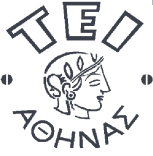 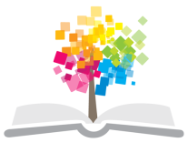 ΤΟΥΡΙΣΤΙΚΟ ΔΙΚΑΙΟ	Ενότητα 11: Ο Πολιτισμικός Τουρισμός κατά το Ειδικό Πλαίσιο Χωροταξικού Σχεδιασμού και Αειφόρου ΑνάπτυξηςΑντώνιος ΜανιάτηςΤμήμα Διοίκησης ΕπιχειρήσεωνΚατεύθυνση  Τουριστικών Επιχειρήσεων & Επιχειρήσεων Φιλοξενίας11.1 Πολιτισμικός Τουρισμός Για την ανάπτυξη του πολιτισμικού τουρισμού απαιτείται:- Η αναβάθμιση και διασύνδεση του μουσειακού, μνημειακού, αρχαιολογικού και λαογραφικού κεφαλαίου της χώρας, πράγμα πολύ καίριο το οποίο υπαγορεύεται από τη φύση του πράγματος δεδομένου ότι τα μνημεία αποτελούν τη «μήτρα» των μουσείων (τα οποία μάλιστα όταν στεγάζονται σε διατηρητέα κτίρια αποτελούν τα ίδια ακίνητα μνημεία, πέρα από τα τυχόν αρχαία ή νεότερα κινητά μνημεία τα οποία περιέχουν στις συλλογές τους) ενώ και οι αρχαιολογικοί χώροι, όπως έχει αναφερθεί, μπορεί να αποτελούν υπό προϋποθέσεις ανοικτά μουσεία, -   Η διατήρηση και ανάδειξη της αρχιτεκτονικής κληρονομιάς και ειδικότερα των ιστορικών κέντρων των πόλεων (πράγμα που σημαίνει ότι τα ιστορικά κέντρα βρίσκονται στο σημείο τομής μεταξύ αστικού και πολιτισμού τουρισμού, ενδεικτικό της σπουδαιότητάς τους για την τουριστική ανάπτυξη της εκάστοτε πόλης), αλλά και μεμονωμένων κτιρίων (ενώ έχει απαλειφθεί το προτεινόμενο στο αρχικό ειδικό πλαίσιο μέτρο της πεζοδρόμησης).  - Η εξασφάλιση της προσβασιμότητας, της επισκεψιμότητας και οργάνωσης των αρχαιολογικών χώρων και μνημείων και υποστήριξή τους με κατάλληλα έργα υποδομών, πράγμα που υποδηλώνει και την ανάγκη αρχαιολογικών ανασκαφών και αποκάλυψης και επιτόπιας ανάδειξης των μνημείων, όπως έχει ήδη επισημανθεί. Είναι επίσης σημαντικό ότι προτείνεται η ένταξη αυτών των χώρων πολιτισμού σε τουριστικά δίκτυα δεδομένου ότι οι τουρίστες μπορούν να λαμβάνουν γνώση του σχετικού πλούτου μίας ευρύτερης περιοχής στο πλαίσιο της ίδιας εκδρομής τους.           - Η δημιουργία μουσείων και θεματικών πάρκων, συμπεριλαμβανομένων των τεχνολογικών, για την ανάδειξη των πολιτιστικών πόρων και ιδιαιτεροτήτων κάθε περιοχής. Πράγματι, είναι σημαντικό συστατικό της επιτυχίας ενός μουσείου η σύνδεσή του με τη φυσιογνωμία της περιοχής στην οποία δημιουργείται. - Η ενίσχυση δράσεων για τη δημιουργία πολυχώρων ψηφιακής αναπαράστασης ιστορικών, μυθολογικών και άλλων πολιτιστικών σεναρίων (σύνδεση καινοτομίας – πολιτισμού). - Η ενίσχυση, προβολή και καθιέρωση φεστιβάλ, πολιτισμικών θεσμών και άλλων σχετικών εκδηλώσεων. - Η ανάπτυξη του γαστρονομικού τουρισμού και η ένταξή του στο τουριστικό προϊόν (ανάπτυξη βιολογικών προϊόντων, συστημάτων διασφάλισης της ποιότητάς τους και πιστοποίησης της αξίας και της μοναδικότητάς τους). Επισημαίνεται ότι στο παλαιό πλαίσιο γινόταν χρήση του όρου «γαστριμαργικός τουρισμός».Προφανώς εννοείται ο γαστρονομικός τουρισμός, διότι σύμφωνα με το Λεξικό της Νέας Ελληνικής Γλώσσας (Μπαμπινιώτης, 1998, σελ. 408-409) γαστρονομία είναι η τέχνη της υψηλής μαγειρικής, το σύνολο των κανόνων για την επιλογή των κατάλληλων υλικών και την παρασκευή των εδεσμάτων με στόχο τη γευστική (και οπτική απόλαυση ), κάθε δραστηριότητα σχετικά με τη μαγειρική και την απόλαυση του φαγητού, ενώ γαστρίμαργος είναι ο λαίμαργος και γαστριμαργία είναι η λαιμαργία . 11.2 Θρησκευτικός Τουρισμός Ο θρησκευτικός τουρισμός προβλέπεται ως υποκατηγορία του πολιτισμικού τουρισμού. Στρατηγικές κατευθύνσεις χωρικής οργάνωσης και ανάπτυξης : Ανάδειξη πόλων προσκυνηματικών και θρησκευτικών μνημείων και τόπων (π.χ. Μετέωρα, Πάτμος, Άγιο Όρος), συγκρότηση, οργάνωση και προβολή τους σε δίκτυα. Βελτίωση της προσβασιμότητας τους καθώς και των μεταξύ των συνδέσεων.Προώθηση μέτρων εξωραϊσμού/ αναβάθμισης και ανάδειξης των λατρευτικών χώρων, των συνοδών τους εγκαταστάσεων διημέρευσης και διαμονής καθώς και του περιβάλλοντα χώρου τους και λοιπών θρησκευτικών μνημείων.Διαφύλαξη των αρχιτεκτονικών χαρακτηριστικών των μοναστηριών από νέες μη προσαρμοσμένες στο χαρακτήρα τους κτιριακές επεκτάσεις. Στήριξη δράσεων που αφορούν στην οργάνωση σχετικών εκδηλώσεων.Προώθηση/ στήριξη προγραμμάτων ανταλλαγής επισκέψεων μεταξύ θρησκευτικών κοινοτήτων. ΣημειώματαΣημείωμα ΑναφοράςCopyright ΤΕΙ Αθήνας, Αντώνιος Μανιάτης, 2013. Αντώνιος Μανιάτης. «ΤΟΥΡΙΣΤΙΚΟ ΔΙΚΑΙΟ. Ενότητα 11: Ο Πολιτισμικός Τουρισμός κατά το Ειδικό Πλαίσιο Χωροταξικού Σχεδιασμού και Αειφόρου Ανάπτυξης». Έκδοση: 1.0. Αθήνα 2013. Διαθέσιμο από τη δικτυακή διεύθυνση: ocp.teiath.gr.Σημείωμα ΑδειοδότησηςΤο παρόν υλικό διατίθεται με τους όρους της άδειας χρήσης Creative Commons Αναφορά, Μη Εμπορική Χρήση Παρόμοια Διανομή 4.0 [1] ή μεταγενέστερη, Διεθνής Έκδοση.   Εξαιρούνται τα αυτοτελή έργα τρίτων π.χ. φωτογραφίες, διαγράμματα κ.λ.π., τα οποία εμπεριέχονται σε αυτό. Οι όροι χρήσης των έργων τρίτων επεξηγούνται στη διαφάνεια  «Επεξήγηση όρων χρήσης έργων τρίτων». Τα έργα για τα οποία έχει ζητηθεί άδεια  αναφέρονται στο «Σημείωμα  Χρήσης Έργων Τρίτων». 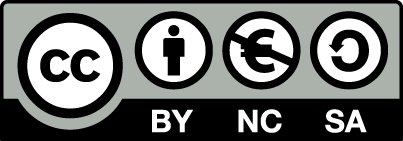 [1] http://creativecommons.org/licenses/by-nc-sa/4.0/ Ως Μη Εμπορική ορίζεται η χρήση:που δεν περιλαμβάνει άμεσο ή έμμεσο οικονομικό όφελος από την χρήση του έργου, για το διανομέα του έργου και αδειοδόχοπου δεν περιλαμβάνει οικονομική συναλλαγή ως προϋπόθεση για τη χρήση ή πρόσβαση στο έργοπου δεν προσπορίζει στο διανομέα του έργου και αδειοδόχο έμμεσο οικονομικό όφελος (π.χ. διαφημίσεις) από την προβολή του έργου σε διαδικτυακό τόποΟ δικαιούχος μπορεί να παρέχει στον αδειοδόχο ξεχωριστή άδεια να χρησιμοποιεί το έργο για εμπορική χρήση, εφόσον αυτό του ζητηθεί.Επεξήγηση όρων χρήσης έργων τρίτωνΔιατήρηση ΣημειωμάτωνΟποιαδήποτε αναπαραγωγή ή διασκευή του υλικού θα πρέπει να συμπεριλαμβάνει:Το Σημείωμα ΑναφοράςΤο Σημείωμα ΑδειοδότησηςΤη δήλωση Διατήρησης Σημειωμάτων Το Σημείωμα Χρήσης Έργων Τρίτων (εφόσον υπάρχει) μαζί με τους συνοδευόμενους υπερσυνδέσμους.Το περιεχόμενο του μαθήματος διατίθεται με άδεια Creative Commons εκτός και αν αναφέρεται διαφορετικά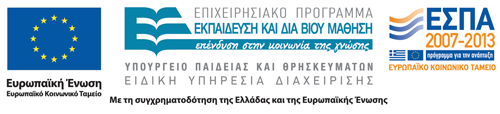 Το έργο υλοποιείται στο πλαίσιο του Επιχειρησιακού Προγράμματος «Εκπαίδευση και Δια Βίου Μάθηση» και συγχρηματοδοτείται από την Ευρωπαϊκή Ένωση (Ευρωπαϊκό Κοινωνικό Ταμείο) και από εθνικούς πόρους.Ανοικτά Ακαδημαϊκά ΜαθήματαΤεχνολογικό Εκπαιδευτικό Ίδρυμα ΑθήναςΤέλος ΕνότηταςΧρηματοδότησηΤο παρόν εκπαιδευτικό υλικό έχει αναπτυχθεί στα πλαίσια του εκπαιδευτικού έργου του διδάσκοντα.Το έργο «Ανοικτά Ακαδημαϊκά Μαθήματα στο ΤΕΙ Αθήνας» έχει χρηματοδοτήσει μόνο τη αναδιαμόρφωση του εκπαιδευτικού υλικού. Το έργο υλοποιείται στο πλαίσιο του Επιχειρησιακού Προγράμματος «Εκπαίδευση και Δια Βίου Μάθηση» και συγχρηματοδοτείται από την Ευρωπαϊκή Ένωση (Ευρωπαϊκό Κοινωνικό Ταμείο) και από εθνικούς πόρους.©Δεν επιτρέπεται η επαναχρησιμοποίηση του έργου, παρά μόνο εάν ζητηθεί εκ νέου άδεια από το δημιουργό.διαθέσιμο με άδεια CC-BYΕπιτρέπεται η επαναχρησιμοποίηση του έργου και η δημιουργία παραγώγων αυτού με απλή αναφορά του δημιουργού.διαθέσιμο με άδεια CC-BY-SAΕπιτρέπεται η επαναχρησιμοποίηση του έργου με αναφορά του δημιουργού, και διάθεση του έργου ή του παράγωγου αυτού με την ίδια άδεια.διαθέσιμο με άδεια CC-BY-NDΕπιτρέπεται η επαναχρησιμοποίηση του έργου με αναφορά του δημιουργού. Δεν επιτρέπεται η δημιουργία παραγώγων του έργου.διαθέσιμο με άδεια CC-BY-NCΕπιτρέπεται η επαναχρησιμοποίηση του έργου με αναφορά του δημιουργού. Δεν επιτρέπεται η εμπορική χρήση του έργου.διαθέσιμο με άδεια CC-BY-NC-SAΕπιτρέπεται η επαναχρησιμοποίηση του έργου με αναφορά του δημιουργού και διάθεση του έργου ή του παράγωγου αυτού με την ίδια άδεια. Δεν επιτρέπεται η εμπορική χρήση του έργου.διαθέσιμο με άδεια CC-BY-NC-NDΕπιτρέπεται η επαναχρησιμοποίηση του έργου με αναφορά του δημιουργού. Δεν επιτρέπεται η εμπορική χρήση του έργου και η δημιουργία παραγώγων του.διαθέσιμο με άδεια CC0 Public DomainΕπιτρέπεται η επαναχρησιμοποίηση του έργου, η δημιουργία παραγώγων αυτού και η εμπορική του χρήση, χωρίς αναφορά του δημιουργού.διαθέσιμο ως κοινό κτήμαΕπιτρέπεται η επαναχρησιμοποίηση του έργου, η δημιουργία παραγώγων αυτού και η εμπορική του χρήση, χωρίς αναφορά του δημιουργού.χωρίς σήμανσηΣυνήθως δεν επιτρέπεται η επαναχρησιμοποίηση του έργου.